 Protestantse Wijkgemeente i.w. Hattem    Zondag 2 december 2018, 1e Advent                          DoopdienstWees niet bang,vreugde en blijdschap voor jou!Voorgangers:          ds.Rob van Waarde                                 en ds.Wim HortensiusOrganist:		          Fred KamphuisOuderling:		          Teun Juk.Lector:                               Lienke de WeerdtDiaken:		          Alette BakkerMededelingen:	          Alette BakkerBeamer:		          Barry en HanWelkom:		          Willem en JanKoster:		          Jeanet BrouwerCollecte:		          St. Oekraine Proj. Hattem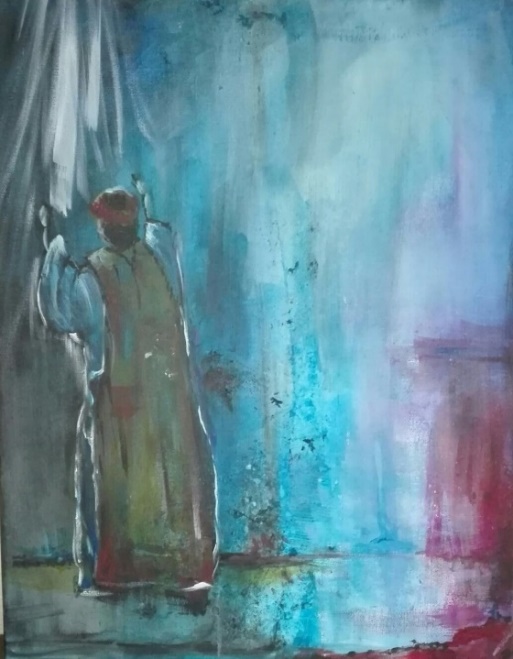 VoorbereidingOrgelspelWoord van welkomMoment van stilteInleidend orgelspelAllen gaan, zo mogelijk, staanDe eerste Adventskaars wordt aangestoken door Stan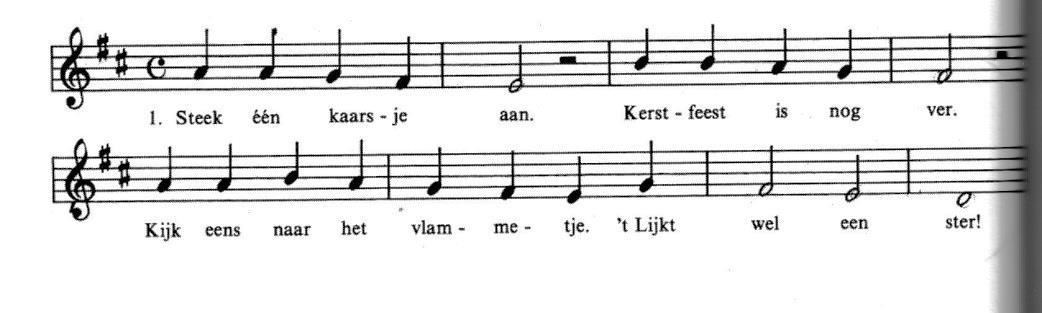 Apostolische groet:voorganger: Liefde en vrede voor jou van de Eeuwige,                     Vader, Zoon en Heilige Geest.Openingswoorden:voorganger: Onze hulp in de Naam van de Eeuwigeallen:           die hemel en aarde gemaakt heeft,voorganger: die licht zal brengen in ons donker,allen:           die ons verlangen vervult:voorganger: kind ons geboren, Koning van de vrede.allen:           Vernieuw ons tot lichtdragers voorganger:  in uw Naam, door uw kracht,allen:           amen.Openingslied: Psalm 25: 2 en 6Hierna gaan wij zittenUitleg liturgisch bloemstuk.Gebed uitmondend in het lied 463: 1, 2, 6, 7 en 8                                                                                        2De SchriftGebedsgroet:voorganger: De Eeuwige zal bij je zijn!allen:           De Eeuwige zal je bewaren!Met de kinderenProjectlied ‘Lichtdragers’: Dragers van Gods licht te zijn,wat was dat bijzonder,zij getuigden, groot en klein, van een lichtend wonder.Zacharias was verstomd,maar als dan zijn zoontje komt,dan geneest God hem, met zijn nieuwe stemspreekt hij vrij, is hij blij, gaat een loflied zingen:God doet grote dingen.De kinderen gaan naar de kindernevendienstSchriftlezing: Evangelie volgens Lucas 1:5-25Lied: 440MeditatieMuzikale meditatieDe Heilige DoopAnnelinn Willy Geziena Rouwenhorstgeboren op 9 september 2018dochter van Michiel en Willemijn Rouwenhorst-Veltkampen zusje van Verre                                                          3Bij binnenkomst van de dopeling en de kinderen zingen wij: 903: 1 en 2InleidingPresentatieDoopgebedDoop en handopleggingOverhandiging van de doopkaars Gelofte van de oudersVerwelkoming/Gelofte van de gemeente (zo mogelijk staande)voorganger: Gemeente van Jezus Christus,
                     hier verzameld in de Emmaüskerk,
                     draag Annelinn in uw gebeden,
                     en ga met haar de weg van het Koninkrijk.allen:            Welkom, kind van God,
                     welkom in de kerk van Christus,
                     wereldwijd en in ons midden.GebedLied: Jezus is de Goede Herder (EL 452)Gebeden en gavenDankgebed, voorbeden, stil gebed, Onze VaderInzameling van de gavenSlotlied: 444 (zo mogelijk staande)Uitzending en zegenallen zingen ‘amen’                                                          4